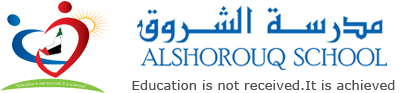 43:40-2:5032:50-2:00استراحة20 دقيقة21:40-12:50112:50-12:00ScienceIslamicMathEnglishالأحدScienceMathEnglishArabicالإثنينDesign/TechArabicEnglishMathالثلاثاءMathScienceArabicIslamicالأربعاءSocial/MoralMathArabicEnglishالخميس